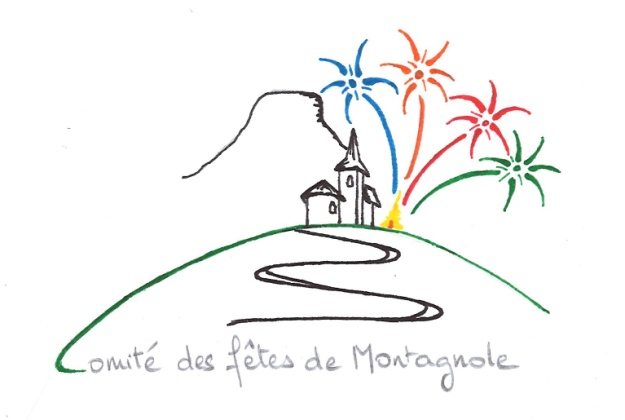 POUVOIR	Je soussigné(e) ………………………………………………………………………………………………..	Demeurant à …………………………………………………………………………………………………..Agissant en tant qu’adhérent(e) de l’association « Comité des Fêtes de Montagnole »	Donne, par la présente, pouvoir au membre dénommé ci-dessous :	Mme/M. …………………………………………………………………………………………………………Demeurant à……………………………………………………………………………………………………Pour me représenter lors de l’Assemblée Générale qui se tiendra le vendredi 9 février 2024 à 19 h, salle du conseil municipal et :prendre part aux délibérations, voter les résolutions visées à l’ordre du jour.Pour valoir ce que de droit.	Fait à Montagnole, le   	Signature du mandant                                         Signature du mandataire